Фиброволокно ВСМ в промышленных полах и стяжках пола.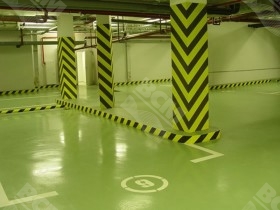 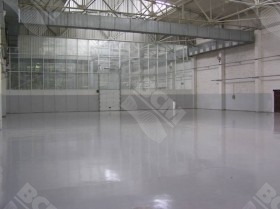 Полы складских, производственных и сельскохозяйственных зданий, наружные бетонные площадки, полы и стяжки жилых многоквартирных и индивидуальных домов и др.Бетонные полы и стяжки – один из самых распространенных видов бетонных конструкций. В то же время это и один из самых ответственных конструктивных элементов строительного объекта. Качество и надежность бетонного монолита имеет первостепенное значения для всего сооружения в целом. Современные требования к готовым бетонным полам очень жесткие. Пол должен быть ровным, прочным, без трещин, выдерживать вибрационные и температурные нагрузки, иметь хорошую гидроизоляцию.Преимущества применения ВСМ в бетонных полах и стяжках:предотвращается появление усадочных трещин;повышается прочность на сжатие и на растяжение при изгибе;существенно увеличивается ударная прочность, стойкость к вибрационным нагрузкам;устраняется расслоение смеси;повышается устойчивость к истиранию и пылению;повышается производительность работ;уменьшается усадка бетона;повышается морозостойкость и водонепроницаемость.Кроме того, введение ВСМ позволяет в той или иной мере снизить влияние низкого качества бетона, нарушений технологии выполнения бетонных работ.Экономическая эффективность:повышение качества и снижение брака;уменьшение структурного стального армирования.Рекомендации по применению ВСМ:Рекомендуемая длина волокна: 6, 12, 18 мм. Длина волокна зависит от толщины бетонного покрытия, фракционного состава заполнителей.Рекомендуемая дозировка (ориентировочно):Дозировка ВСМ зависит от целей, которые необходимо достичь:0,6 кг  ВСМ на 1 м3 бетонной смеси добавляется для исключения усадочного трещинообразования;0,9 кг ВСМ на 1 м3 бетонной смеси добавляется для придания полу повышенной прочности и исключения трещин.Длина волокна и оптимальная дозировка для конкретного вида бетона и соответствующих работ могут быть установлены экспериментально в индивидуальном порядке при подборе состава и проведении сравнительных испытаний.